Муниципальное бюджетное общеобразовательное учреждение «Гимназия» городского округа город Урюпинск Волгоградской области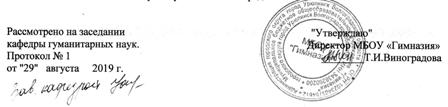 Рабочая программа по русской родной литературедля 7-9 класса на 2019/2020  уч.г.Составитель: кафедра гуманитарных наукУрюпинск 2019Пояснительная запискаПрограмма учебного предмета «Русский родной язык» для уровня основного общего образования разработана на основе следующих документов:Федерального закона от 29.12.2012 N-273 ФЗ «Об образовании в Российской Федерации» в действующей редакции;Закон Российской Федерации от 25 октября 1991 г. № 1807-1 «О языках народов Российской Федерации» (в редакции Федерального закона № 185-ФЗ);Фундаментального ядра содержания общего образования;Федерального государственного образовательного стандарта основного общего образования (Приказ Министерства образования и науки РФ от 17.12.2010 № 1897) в действующей редакции;Примерной программы основного общего образования по русскому языку для основной школы, составленной на основе федерального государственного образовательного стандарта.Цели изучения учебного предмета « Русский родной язык»1.Воспитание гражданина и патриота; формирование представления о русском языке как духовной, нравственной и культурной ценности народа; осознание национального своеобразия русского языка; формирование познавательного интереса, любви, уважительного отношения к русскому языку, а через него - к родной культуре; воспитание ответственного отношения к сохранению и развитию родного языка, формирование волонтёрской позиции в отношении популяризации родного языка; воспитание уважительного отношения к культурам и языкам народов России; овладение культурой межнационального общения.2.Совершенствование коммуникативных умений и культуры речи, обеспечивающих свободное владение русским литературным языком в разных сферах и ситуациях его использования; обогащение словарного запаса и грамматического строя речи учащихся; развитие готовности и способности к речевому взаимодействию и взаимопониманию, потребности к речевому самосовершенствованию.3.Углубление и при необходимости расширение знаний о таких явлениях и категориях современного русского литературного языка, которые обеспечивают его нормативное, уместное, этичное использование в различных сферах и ситуациях общения; о стилистических ресурсах русского языка; об основных нормах русского литературного языка; о национальной специфике русского языка и языковых единицах, прежде всего о лексике и фразеологии с национально-культурной семантикой; о русском речевом этикете;4.Совершенствование умений опознавать, анализировать,классифицировать языковые факты, оценивать их с точки зрения нормативности, соответствия ситуации и сфере общения; умений работать с текстом, осуществлять информационный поиск, извлекать и преобразовывать необходимую информацию;развитие проектного и исследовательского мышления, приобретение практического опыта исследовательской работы по русскому языку, воспитание самостоятельности в приобретении знаний.Планируемые результаты изучения предмета « Русский родной язык»Личностные:воспитание ценностного отношения к родному языку и литературе на родном языке как хранителю культуры, включение в культурно - языковое поле своего народа;приобщение к литературному наследию своего народа;формирование причастности к свершениям и традициям своего народа;осознание исторической преемственности поколений, своей ответственности за сохранение культуры народа.Метапредметные:обогащение активного и потенциального словарного запаса, развитие у обучающихся культуры владения родным языком во всей полноте его функциональных возможностей в соответствии с нормами устной и письменной речи, правилами речевого этикета;получение знаний о родном языке как системе и как развивающемся явлении, о его уровнях и единицах, о закономерностях его функционирования, освоение базовых понятий лингвистики, формирование аналитических умений в отношении языковых единиц и текстов разных функционально-смысловых типов и жанров.Предметные:Понимание взаимосвязи языка, культуры и истории народа, говорящего на нём:осознание роли русского родного языка в жизни общества и государства, в современном мире;осознание роли русского родного языка в жизни человека;осознание языка как развивающегося явления, взаимосвязи исторического развития языка с историей общества;осознание национального своеобразия, богатства, выразительности русского родного языка;понимание и истолкование значения слов с национально-культурным компонентом, правильное употребление их в речи; понимание особенностей употребления слов с суффиксами субъективной оценки в произведениях устного народного творчества и произведениях художественной литературы разных исторических эпох;понимание слов с живой внутренней формой; осознание национального своеобразия общеязыковых и художественных метафор, народных и поэтических слов-символов, обладающих традиционной метафорической образностью; распознавание, характеристика.понимание и истолкование значения фразеологических оборотов с национально-культурным компонентом; комментирование истории происхождения таких фразеологических оборотов, уместное употребление их в современных ситуациях речевого общения.Промежуточный контроль  языковых компетенций предполагается осуществлять на уроках- практикумах после изучения каждой темы.Содержание предмета «Русский родной язык» (34 ч)Раздел 1. Язык и культура (4 ч).Русский язык - национальный язык русского народа. Язык как зеркало национальной культуры. Краткая история русской письменности. Создание славянского алфавита.Разновидности употребления языка.Раздел 2. Культура речи (20час).Понятие о варианте нормы.Основные лексические нормы современного русского литературного языка. Лексические нормы употребления имён существительных, прилагательных, глаголов в современном русском литературном языке.Основные грамматические нормы современного русского литературного языка.Категория рода. Нормативные и ненормативные формы употребления имён существительных. Пунктуационные нормы. Речевой этикетПравила речевого этикета. Устойчивые формулы речевого этикета в общении. Обращение в русском речевом этикете. Современные формулы обращения к незнакомому человеку.Раздел 3. Речь. Речевая деятельность. Текст (10 ч)Язык и речь. Виды речевой деятельности. Точность и логичность речи. Выразительность, чистота и богатство речи. Средства выразительной устной речи. Формы речи.Текст как единица языка и речи . Текст и его основные признаки. Как строится текст.Функциональные разновидности языка. Тематическое планированиеЛитература:Львова С. И. Уроки словесности. 5—9 кл.: Пособие для учителя. — М., 19974.Власенков А. И. Русская словесность. Интегрированное обучение русскому языку и литературе: Программы. Содержание работы по классам: 5-9 классы. — М., 1998.5.Новиков Л.А. Художественный текст и его анализ. – М., 1988.6.Методические рекомендации к учебнику Альбеткова Р. И. « Русская словесность. От слова к словесности. 9 класс.», М., Дрофа, 2007 год).7.Власенков А. И. Русская словесность. Интегрированное обучение русскому языку и литературе: М., Дрофа, 2000 год.8.Горшков А. И. Русская словесность: От слова к слову. М., Дрофа, 2000 год.9.С. И. Львова. Уроки словесности. Учебник для 5 – 9 классов, М. Дрофа, 2005 годАльбеткова Р.И. Русская словесность. Учебное пособие для 7класса. М.: Дрофа, 2008Альбеткова Р.И. Русская словесность. Рабочая тетрадь для 7 класса. М.: Дрофа, 2008Арсирий А.Т. В страну знаний – с дедом Всеведом. Занимательные материалы по русскому языку. М.: Дрофа, 2007Львова С.И. «Позвольте пригласить вас…», или речевой этикет. М.: Дрофа, 2007Львова С.И. Русский язык в кроссвордах. М.: Дрофа, 2007Ожегов С.И., Шведова Н.А. Толковый словарь русского языка. М. Просвещение, 2005Шанский Н.М. Лингвистические детективы. М.: Дрофа, 2007ТемаКоличество часовРусский язык-национальный язык русского народа1Краткая история русской письменности1Создание славянского алфавита1Крылатые слова и выражения. Стилистические возможности фразеологии1Практикум1Языковая норма и её виды1Основные нормы и варианты современного литературного произношения1Роль орфоэпии в устном общении1Грамматические нормы1Употребление форм слова, построение словосочетания1Употребление предлогов в составе словосочетаний1Стилистические возможности грамматики1Практикум1Интонационные нормы. Этикетные функции интонации1Пунктуационные нормы. Принципы русской пунктуации1Лексические нормы1Лексические нормы1Виды средств художественной изобразительности1Роль средств художественной изобразительности в устной и письменной речи1Практикум1Речевой этикет1Правила речевого этикета1Устойчивые формулы речевого этикета в общении1Обращение в русском речевом этикете1Практикум1Язык и речь1Виды речевой деятельности1Точность  и логичность речи1Выразительность, чистота и богатство речи1Формы речи.1Текст как единица языка и речи 1Текст и его основные признаки1Как строится текст1Комплексный анализ текста1